  MADONAS NOVADA PAŠVALDĪBA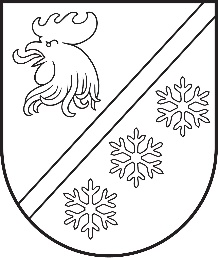 Reģ. Nr. 90000054572Saieta laukums 1, Madona, Madonas novads, LV-4801 t. 64860090, e-pasts: pasts@madona.lv ___________________________________________________________________________MADONAS NOVADA PAŠVALDĪBAS DOMESLĒMUMSMadonā2023. gada 28. septembrī							        	     Nr. 618									    (protokols Nr. 18, 64. p.)Par finansējumu piešķiršanu Madonas Valsts ģimnāzijas 20 gadu jubilejas pasākumamIr saņemts Madonas Valsts ģimnāzijas direktores V. Madernieces 16.06.2023. Nr. 01-21/28 iesniegums (reģistrēts Madonas novada pašvaldībā 25.08.2023. Nr.2.1.3.1/23/3037 ar lūgumu piešķirt papildus finansējumu Madonas Valsts ģimnāzijas 20 gadu jubilejas pasākuma organizēšanai EUR 5000,00 apmērā. Finansējums nepieciešams publicitātes, reklāmas, prezentācijas un pasākuma organizatoriskajiem izdevumiem. Pasākums notiks 2023. gada 20. oktobrī.Noklausījusies sniegto informāciju, ņemot vērā 14.09.2023. Izglītības un jaunatnes lietu komitejas un 19.09.2023. Finanšu un attīstības komitejas atzinumus, atklāti balsojot: PAR – 15 (Agris Lungevičs, Aigars Šķēls, Aivis Masaļskis, Andris Sakne, Artūrs Grandāns, Arvīds Greidiņš, Gatis Teilis, Gunārs Ikaunieks, Guntis Klikučs, Kaspars Udrass, Māris Olte, Sandra Maksimova, Valda Kļaviņa, Vita Robalte, Zigfrīds Gora), PRET – NAV, ATTURAS – NAV, Madonas novada pašvaldības dome NOLEMJ:	Piešķirt papildus finansējumu Madonas Valsts ģimnāzijas 20 gadu jubilejas pasākuma organizēšanai EUR 5000,00 (pieci tukstoši euro, 00 centi) apmērā no pašvaldības budžetā nesadalītajiem līdzekļiem.              Domes priekšsēdētājs				             A. Lungevičs	Seržāne 64860562ŠIS DOKUMENTS IR ELEKTRONISKI PARAKSTĪTS AR DROŠU ELEKTRONISKO PARAKSTU UN SATUR LAIKA ZĪMOGU